CORPORACIÓN EDUCACIONAL  A&GColegio El Prado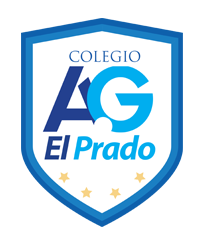 www.colegioelprado.cldireccioncolegioelprado@gmail.comProfesor(a): Claudio Muñoz Valenzuela                                                                      CURSO: NAME (nombre): _____________________________________________              DATE (fecha): ________
1)	Escribe el dia correcto en cada globo. Sigue la secuencia	Luego, responde las preguntas del final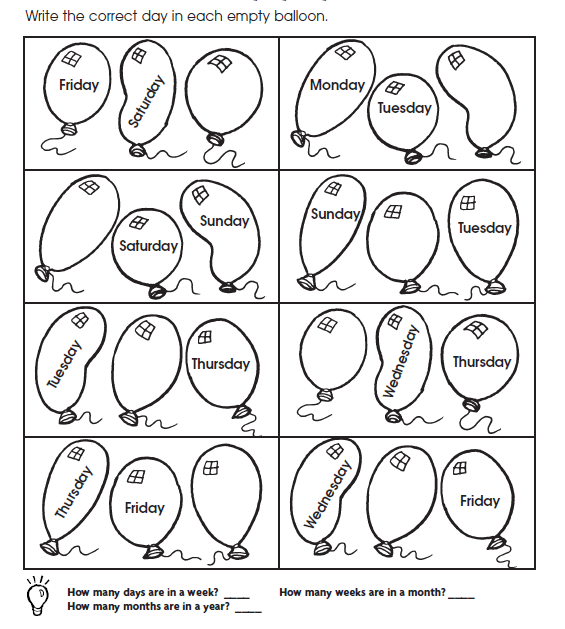 2)	¿Qué hora es?. Dibuja las agujas del reloj según indica la hora.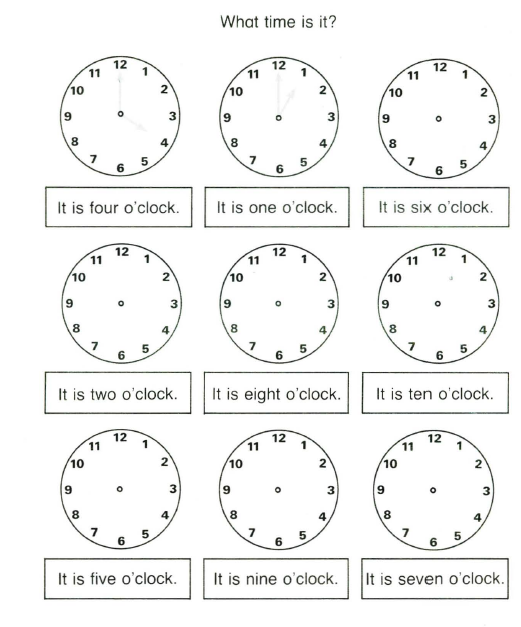 3)	Completa según la imagen del reloj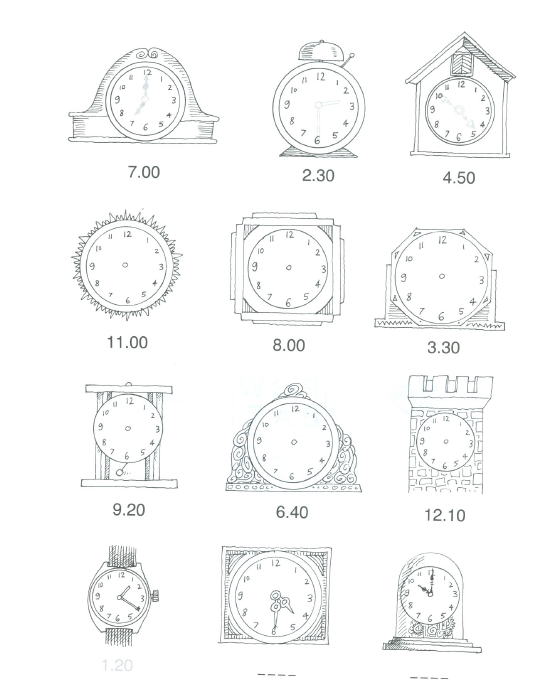 4) Escribe cada hora en ingles172839410511612